Aleksandro Stulginskio universitetas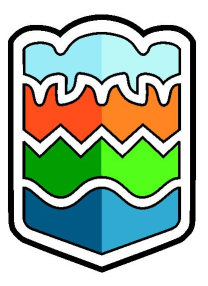 Miškų ir ekologijos fakultetasMiškotvarkos ir medienotyros institutasSTUDIJAMedienos ruošos medkirte ir motoriniu pjūklu savikainos analizėDarbo autorius: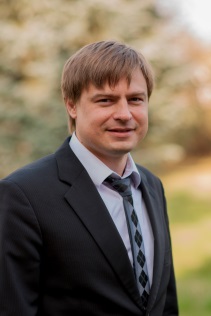 Doc. dr. Marius KavaliauskasMiškotvarkos ir medienotyros institutasStudentų g. 13, AkademijaLT-53361, Kauno r.El. p.: Marius.Kavaliauskas@asu.ltTel. Nr.: +370 656 384 92Akademija, 2017TURINYSĮvadasDarbas motoriniu pjūklu priskiriamas sunkių ir pavojingų darbų kategorijai. Šiandieninės tendencijos dėl darbo jėgos pasiskirstymo, darbo užmokesčio didėjimo ir požiūrio į pavojingą ir sunkų darbą  daro didelę įtaką šiai profesijai. Dėl darbo jėgos migracijos, nekonkurencingų atlyginimų bei pavojingų ir sunkių darbo sąlygų, profesionalių darbuotojų dirbančių motoriniais pjūklais (toliau - pjūklininkas) rasti tampa vis sudėtingiau tiek tarp jau miškininkystės sektoriuje dirbančių, tiek tarp į darbo rinką naujai įsiliejančių jaunuolių. Šią problemą įvardina urėdijos ir urėdijose dirbantys rangovai, kurie pažymi, kad esant mažai pjūklininkų pasiūlai, atlikti darbus sutartais terminais tampa vis sudėtingiau. Norint pritraukti specialistus, keisti šiandienines darbo migracijos ir darbo pobūdžio aplinkybes galimybių nėra, tačiau darbo užmokesčio didinimo klausimas laisvoje rinkoje yra atviras. Privačių subjektų (rangovų), dirbančių urėdijose, teigimu viena iš pagrindinių priežasčių, kodėl darbo užmokestis pjūklininkams šalyje tapo nekonkurencingas - eilę metų vykdoma „maksimalių įkainių politika“ viešuosiuose konkursuose. Urėdijos, organizuodamos šiuos konkursus, nustato maksimalius įkainius už siūlomas miškininkystės paslaugas, o rangovai, konkuruodami tarpusavyje, laimi konkursą, pasiūlę mažiausius įkainius nuo jau nustatytų maksimalių įkainių dydžio. Ypač greitai šiuo metu didėjančių atlyginimų fone iškilo problema, kad „užsistovėję“ urėdijų nustatyti maksimalūs įkainiai jau nebeatitinka darbo rinkos realijų, o rangovai yra „spaudžiami į kampą“ ir priversti ieškoti sudėtingų efektyvumo didinimo sprendimų darbuotojams išlaikyti. Akivaizdu, kad specialistų trūkumą galima keisti technologijomis, tačiau miško ūkyje vyrauja mažos ir vidutinio dydžio rangovinės įmonės. Šios įmonės nėra pakakamai finansiškai pajėgios investuoti į brangias inovacijas. O ir nedidėjantys įkainiai už atliktą darbą neskatina investuoti, nes technologijos taip pat brangsta. Tuo pačiu, investicijas į technologijas stabdo įvairūs išoriniai veiksniai (pvz., trumpas rangos sutarties terminas, per kurį neatsiperka investicija, darbų sezoniškumas, neapibrėžtas rangos darbų, atliekamų urėdijose santykis ateityje ir pan.). Dėl šios priežasties rangovai kelia klausimą, kokia yra medienos ruošos savikaina? Kokia yra medienos ruošos intensyvumo, darbuotojo galimybių, darbdavio investicijų ir paslaugų įkainių nenuostolingos sąveikos riba? Todėl šiame darbe siekiama teoriškai nustatyti medienos ruošos savikainą, ją ruošiant medkirte ir motoriniu pjūklu. Tema moksliškai jau analizuota (šaltiniai pateikti 1-oje lentelėje), tačiau šioje studijoje didžiausias dėmesys skiriamas metodinei medienos ruošos išlaidų struktūros analizei. Tokia analizė iki šiol atlikta nebuvo, o tai gali sudaryti reikšmingą medienos ruošos savikainos dalį ir visapusiškai atspindėti praktinę vertę, kas iki šiol nebuvo vertinta.  Darbo tikslas - nustatyti medienos ruošos savikainą, ją ruošiant medkirte ir motoriniu pjūklu, nustatant savikainos priklausomybę nuo kertamos medienos kiekio. Savikainai išsiaiškinti yra vykdomi tokie etapai:metodikos, įvertinančios tiesiogines ir netiesiogines išlaidas, leidžiančias nustatyti medienos ruošos medkirte ir motoriniu pjūklu savikainą, parengimas;duomenų rinkimas, apklausiant operacinio ir organizacinio lygmens darbuotojus, įrankių ir atsarginių detalių platinimo bei remonto ir techninio aptarnavimo paslaugų teikimo atstovus;duomenų analizė, pateikiant medkirtės ir darbuotojo dirbančio su motoriniu pjūklu medienos ruošos savikainą minimaliose ir maksimaliose ribose.MetodikaPirmiausiai, analizuojant mokslinės literatūros ir kitus informacijos šaltinius, konsultuojantis su ilgą darbo patirtį analizuojama tema turinčiais specialistais bei darbo autoriaus ekspertiniu klausimo išmanymu, buvo parengta pirminė medienos ruošos motoriniu pjūklu ir medkirte savikainos struktūra (1 ir 2 priedai). Remiantis šia struktūra buvo atlikta privataus kapitalo įmonių vadovų, savininkų ir vadybininkų (toliau - informantai) kokybinė apklausa. Informantai buvo atrinkti „sniego gniūžtės metodu“, stengiantis atspindėti kuo didesnę įmonių pagal turimų darbuotojų skaičiaus, kapitalo dydžio, apyvartos, darbo patirties ir pan. įvairovę. Prieš pradedant vykdyti kokybinę apklausą, informantams elektroniniu paštu buvo išsiųsta savikainos struktūra susipažinimo, pastabų pateikimo ir duomenų rinkimo tikslais. Vėliau informantams buvo skambinama telefonu ir su jais betarpiškai bendraujama norint: patikslinti medienos ruošos savikainos struktūrą;surinkti medienos ruošos metu patiriamų kaštų duomenis pagal parengtą medienos ruošos savikainos struktūrą;išsiaiškinti medienos ruošos savikainai įtaką darančius veiksnius.Informantams buvo skambinama keletą kartų, nes reikėjo tikslinti medienos ruošos savikainos struktūrą, išsiaiškinant visus įmanomus medienos ruošos metu medkirte ir motoriniu pjūklu patiriamus kaštus. Parengus baigtinę medienos ruošos savikainos struktūrą, buvo renkami duomenys ir pastebėjimai apie medienos ruošos savikainai įtaką darančius veiksnius, kurių sąrašas buvo papildytas, analizuojant mokslinės informacijos šaltinius. Tokiu būdu surinkti duomenys yra apibendrinto pobūdžio, todėl jie buvo tikslinami analizuojant prekių kainas internetinėse parduotuvėse ir apklausiant atstovus, užsiimančius prekyba miško įrankiais. Medienos ruošos kaštus sudarančios paslaugos ir prekės buvo nustatytos mažiausiomis, vidutinėmis ir didžiausiomis rinkos kainomis. Medienos ruošos savikaina medkirte ir motoriniu pjūklu buvo nustatyta juridiniui asmeniui vertinant visus įmanomus ruošos kaštus pagal parengtą baigtinę medienos ruošos savikainos struktūrą. Šių kaštų pasiskirstymas (savikaina) yra pateikiamas 1 m3 medienos paruošti per 1 metus, priklausomai nuo kertamos medienos kiekio. Medienos ruošos savikaina darbe buvo nustatyta trim būdais:„Minimalūs kaštai“. Tai vertinimo būdas, kur medienos ruošos savikaina nustatoma maksimaliai taupant lėšas. Šiame vertinime naudojamos mažiausios medienai ruošti reikalingų prekių ir paslaugų kainos, į vertinimą neįtraukiant antraeilių įrankių, o darbo užmokestis -minimalus. Šiame vertinime laikoma, kad yra mažiausias prastovų skaičius, mažiausia įrankių ir technikos amortizacija, darbo sąlygos yra palankiausios ir pan. „Maksimalūs kaštai“. Šis vertinimas yra atvirkščias „Minimalūs kaštai“ vertinimo būdui.„Vidutiniai kaštai“. Atliekant vertinimą naudojami surinktų duomenų aritmetinio vidurkio metodu nustatyti dydžiai.Renkant duomenis ir atliekant vertinimus pastebėtina kad:visos kainos darbe pateiktos be PVM;medienos ruošos savikaina dirbant motoriniu pjūklu vertinama vienam pjūklininkui, be pagalbinio darbininko dirbančiam keturių pjūklininkų brigadoje;išlaidos įrankiams, įrangai ar kitos išlaidos, kurios nėra individualios ir nėra pastoviai naudojamos darbo procese, buvo dalinamos brigados žmonių skaičiui (pavyzdžiui, domkrato, padedančio sutvarkyti įstrigusį medį, vertė buvo dalinama brigados žmonių skaičiui);vertinant darbuotojų transportavimo kaštus, buvo laikoma, kad į darbą važiuojama pirmyn ir atgal ne daugiau kaip 100 km; pjūklininkui ir medkirtės operatoriui mokamas sutartinis darbo užmokestis nepriklausomai nuo atliktų darbų kiekio;buvo laikoma, kad įrankiai, kurie nenusidėvi per 1 metus ir trumpiau, nusidėvi per 5 metus (jeigu tyrimo metu nebuvo nustatyta kitaip);išlaidos įrankiams ir įrangai, kurių tarnavimo laikas yra ilgesnis nei 1 metai, buvo perskaičiuotos 1 metų laikotarpiui, padalinant jų vertę iš numatomo tarnavimo laiko (pavyzdžiui, vertimo svirtelė, kurios vertė 50 €, pjūklininkui tarnaus 5 metus, tai nustatant medienos ruošos savikainą buvo skaičiuojama 10 € metinė vertimo svirtelės vertė);vertinant medienos ruošos savikainą medkirte, buvo skaičiuojama, kad ja dirbama viena pamaina (8-10 val.) per darbo dieną.Darbe buvo skaičiuojama, kad vidutiniškai metuose yra 252 darbo dienos remiantis http://sakuros.lt/naudingos-nuorodos/1818-2/ pateikta informacija.Darbo duomenys analizuoti MS Excel programine įranga. RezultataiInformantaiDarbo duomenys buvo rinkti: kokybinės apklausos metodu; prekių kainas nustatant internetinėse parduotuvėse; analizuojant mokslinės literatūros šaltinius. Detali informacijos šaltinių charakteristika yra pateikta 1-oje lentelėje. 1 lentelė. Informantai ir informacijos šaltiniaiKokybinė apklausa buvo vykdoma 2017 m. kovo, balandžio ir gegužės mėnesiais. Iš viso buvo apklausta 10 informantų. Informantai - tai miškininkystės, rangovines paslaugas ir prekybos miško įrankiais paslaugų visoje Lietuvoje ar šalies regionuose teikiančių privačių įmonių vadybininkai, vadovai ir (ar) savininkai. Informantų darbo patirtis, vykdant veiklą, svyravo nuo 1 iki 20 metų, o įmonių metinė apyvarta, kuriose jie dirba, siekė 0,1 - 20 mln. € (1 lentelė). Apklausoje dalyvavo 4 informantai, kurių įmonėje yra 1 ir daugiau medkirtės.Medienos ruošos savikaina ruošiant ją motoriniu pjūkluMedienos ruošos motoriniu pjūklu savikainos struktūra ir patiriamų išlaidų vertės yra pateiktos 2-oje lentelėje. Medienos ruošos savikainos struktūrą sudarė tiesioginės išlaidos ir netiesioginės išlaidos. Tiesiogines išlaidas sudarė kapitalo kaštai, operaciniai kaštai ir išlaidos darbo užmokesčiui. Tiesioginės išlaidosMotorinis pjūklas. Šioje studijoje naudojamos profesionaliam darbui tinkamų pjūklų kainos (STIHL, HUSQVARNA ir ECHO markės pjūklai). Būtina pažymėti, kad šios išlaidos gali didėti dėl sprendimo brigadoje įsigyti atsarginį pjūklą. Sugedus pjūklui, galima naudoti atsarginį ir taip išvengti prastovų. Gali būti naudojami skirtingų pajėgumų motoriniai pjūklai skirtingiems pjovimo darbams atlikti. Pavyzdžiui, vienokio pajėgumo pjūklai biržės valymui nuo trako ir kitokio - medžių pjovimui. Tai leidžia ne tik taupyti operacinius kaštus didesnių kapitalo kaštų sąskaita, bet ir didinti darbo našumą. Taip pat, būtina atkreipti dėmesį į pjūklo tarnavimo laiką, kuris, pasak įrankių platinimo atstovų ir pjūklininkų, profesionaliam grandininiam pjūklui yra 1 metai. Po metų pjūklą rekomenduojama parduoti už likutinę vertę ir pirkti naują. Kiti įrankiai, reikalingi darbui miške ir jų tarnavimo laikas. Tai įrankiai, reikalingi atlikti miško ruošos darbus, be kurių išsiversti pjūklininkui neįmanoma: matavimo juosta su rulete, vertimo svirtelė, bakelis kurui, kūjis, pleištai, domkratas (keliamoji galia 20-30 t), kabliai, įrankių raktai, galandinimo šablonas. Šių įrankių tarnavimo laikas priklauso nuo jų naudojimo intensyvumo, tačiau, informantų teigimu, jų kokybinė būklė priklauso ir nuo paties pjūklininko požiūrio į darbą ir atsakingo elgesio darbe su įrankiais. Įrankių tarnavimo laikas skaičiuojamas metais, mėnesiais, darbo valandomis ar pamainomis. Kai kurių įrankių tarnavimo laikas yra trumpas, o kiti dėvisi lėtai. Praktiškai, kai kurie įrankiai gali tarnauti ilgiau nei 5 metus, kaip, pavyzdžiui, kūjis pleištams kalti. Tačiau apklausos dalyviai pažymėjo, kad ilgai tarnaujančius įrankius vis tiek reikia pirkti kas 5 metus, nes jie paprasčiausiai miške pametami ar dėl neatsargaus elgesio yra sulaužomi.Įrankių likvidacinė vertė. Įrankių likvidacinė vertė priklauso nuo įrankio kokybinių savybių. Pavyzdžiui, pjūklo likvidacinė vertė po metų gali siekti nuo 0 iki 50 % pradinės vertės. O tai daugiausiai priklauso nuo įrankio operatoriaus, darbų intensyvumo, įrankio markės, galingumo, darbo sąlygų ir pan.. Darbo rūbai ir saugos priemonės. Pjūklininkas privalo dėvėti saugaus darbo reikalavimo standartus atitinkančius rūbus: šalmą, striukę, kelnes, batus, pirštines. Remiantis informantų pateikta informacija, šalmas tarnauja 1-5 metus, pjūklininkas per metus sunaudoja 4-20 komplektų (priklausomai nuo kokybės) antivibracinių pirštinių. Taip pat pjūklininkai turi laikytis kitų darbo saugos reikalavimų: turėti vaistinėlę, įspėjamuosius ženklus ir stop juostas.Darbo našumas. Tai vidutiniškai per dieną pjaunamos medienos kiekis m3. Darbo našumas priklauso nuo aplinkos, darbo sąlygų, pjovėjo asmeninių savybių ir techninių galimybių. Kuras, tepalai. Tai degalų ir tepalų kiekis sunaudojamas miško ruošoje. Kuro sąnaudų dydis priklauso nuo įvairių darbo, aplinkos ir techninių veiksnių. Šiuo atveju vertinamas vidutinis kuro sąnaudų dydis vienam pagamintam m3 medienos. Vidutinės tepalo sąnaudos vertinamos pagal pjūklų technines specifikacijas. Vidutinė kuro kaina nustatyta remiantis Lietuvos statistikos metraščio 2016 metų duomenimis http://osp.stat.gov.lt/services-portlet/pub-edition-file?id=24580  (437 psl.).Pjovimo įranga, įrankių ir darbo drabužių priežiūros priemonės bei kiti įrankiai. Tai greitai besidėvintys įrankiai, užtikrinantys nepertraukiamą gamybos procesą: grandinės, dildės, pjovimo juostos, dažai, kreidutės, cheminės darbužių priežiūros priemonės. Šių įrankių nusidėvėjimas priklauso kertamų medžių nuo rūšinės sudėties, pjūklininko, darbo ir kitų aplinkos sąlygų.2 lentelė. Medienos ruošos motoriniu pjūklu savikainos struktūra ir kaštų duomenysPapildomos išlaidos dirbant sertifikuotose miškuose. Dirbant sertifikuotuose miškuose, reikia laikytis papildomų reikalavimų, kurie papildomai kainuoja. Turi būti naudojama bioalyva, kuri yra brangesnė nei įprasta.Einamasis pjūklo servisas. Einamoji pjūklo priežiūra ir gedimų šalinimas, įskaitant kaštus už darbą, bet neįskaičiuojant garantinio aptarnavimo. Tai profilaktinė pjūklo priežiūra ir greitai susidėvinčių detalių, kaip varančiųjų žvaigždučių, sankabos būgnelio, starterio būgnelio, starterio virvučių ir pan. pakeitimas.Darbo užmokestis į rankas. Darbo užmokesčio dydis yra darbdavio ir darbuotojo susitarimo reikalas. Tačiau darbo užmokesčio apmokėjimo sistema gali būti dvejopa: atsiskaitant už konkrečiai atlikto darbo skaičių pagal sutartus įkainius ir atsiskaitant sutartą bei fiksuotą sumą, iškeliant konkrečius darbų atlikimo reikalavimus. Darbdavio mokesčiai VMI ir Sodrai. Tai darbdavio sumokami mokesčiai VMI ir Sodrai, kurių dydis dėl, pavyzdžiui, turimų vaikų skaičiaus  šeimoje, gali šiek tiek skirtis. Mokesčiai apskaičiuojami tax.lt pateikta skaičiuokle.Atostogos ir prastovos. Darbuotojui priklausomų atostogauti dienų skaičius bei dėl ligos, nepalankių darbo sąlygų, techninių gedimų, asmeninių priežasčių, darbo sezoniškumo ir pan. patiriamų prastovų gamybos procese dienų skaičius. Pastebėtina, kad prastovų kaštai dėl ligos skaičiuojami pagal teisės aktų numatytą tvarką, kai darbdavio mokama atlyginimo dalis yra 100 %. Vidutinis darbo dienų skaičius per metus nustatomas pagal http://sakuros.lt/naudingos-nuorodos/1818-2/ pateiktus duomenis. Darbuotojus galima išleisti atostogų prastovų metu, tačiau darbe prastovų dienų skaičius sumuojamas kartu su atostogų dienų skaičiumi. Informantų teigimu, pjūklininkai dažniausiai nesutinka atostogauti atsitiktinių prastovų metu.Netiesioginės išlaidosDarbdavio marža. Tai pageidaujama lėšų suma, kurią gamybos procese organizacija nori gauti atskaičius visas išlaidas. Šiuo atveju į maržą įskaičiuojamas įmonės aptarnaujančio personalo (vadovo, apskaitininko, vadybininko ir pan.) išlaikymas, darbų organizavimo kaštai ir įmonės pelnas. Maržos dydis priklauso nuo daugybės aplinkybių, kaip įmonės personalo skaičiaus ir atlyginimų dydžio, įmonės tikslų, pjūklininkų skaičiaus įmonėje, įmonės organizacinės struktūros ir veiklos pobūdžio. Dėl šios priežasties aiškių ribų maržos dydžiui apibrėžti nėra. Tačiau įmonė gali būti nustačiusi maržos dydį konkrečiai darbo vietai.Darbuotojų transportavimo ir aptarnavimo kaštai. Išlaidos, reikalingos darbuotojus nuvežti į darbo vietą ir parvežti iš darbo vietos iki sutartos vietos. Čia įskaičiuojamos išlaidos, kai dėl gedimų ar kitų priežasčių reikia darbuotojus miške techniškai aptarnauti. Kitas išlaidų variantas, tai darbuotojai patys važiuoja savo transportu į darbo vietą, tačiau šie transporto kaštai yra dengiami įmonės. Vertinant transportavimo išlaidas, nustatomas vidutinis atstumas, kuro sąnaudos, transporto eksploataciniai kaštai, transportuojamų darbuotojų skaičius, mokesčiai (pvz., taršos). Darbuotojų mokymas, kvalifikacijos kėlimas ir motyvavimas. Tai išlaidos darbo kvalifikacijai kelti, dokumentams tvarkyti, priedams prie atlyginimų išmokėti, prevenciniams skiepams erkių sukeliamoms ligoms išvengti, periodiškai sveikatai tikrinti, papildomai drausti pjūklininkų sveikatą, pirkti dovanoms švenčių progomis, mokyti, išleisti į kursus, pirkti pjūklų priedus (krepšius, aksesuarus, matavimo lazerius ir pan.) ir kitos išlaidos darbuotojų kvalifikacijai kelti ir motyvuoti.Remiantis darbų saugos reikalavimais, žiemą pjūklininkams turi būti sudarytos sąlygos pasišildyti, papietauti, turi būti suteiktos papildomos pertraukos, tačiau šie veiksniai į darbo vietos savikainos nustatymą įtraukti nebuvo. Išlaidos komandiruotėms, gyvenamųjų patalpų nuomai ir papildomos išlaidos nelaimingų atvejų metu savikainos analizėje vertintos nebuvo. Nustatyti medienos ruošos motoriniu pjūklu kaštai € per metus yra pateikti 3-ioje lentelėje, o grafiškai pateikti 1-6 pav. Šiuose paveiksluose išlaidos įrankiams, saugos priemonėms ir jų priežiūrai yra agreguoti iš 3 lentelėje pateiktų 1-me, 2-me, 3-me ir 4-me stulpeliuose pateiktų duomenų, o darbdavio marža bei išlaidos darbuotojui mokyti ir motyvuoti yra agreguoti iš  3 lentelėje pateiktų 7-me ir 9-me stulpeliuose pateiktų duomenų. 3 lentelė. Medienos ruošos motoriniu pjūklu kaštai € per metusMedienos ruošos motoriniu pjūklu savikainos rezultatai rodo, kad, nepaisant vertinimo būdo, didžiausią išlaidų dalį sudaro darbo užmokestis su darbdavio mokesčiais (62-71 % dalį nuo visų išlaidų). Medienos ruošos bendra savikaina per metus, vertinant „Maksimalūs kaštai“ būdu, buvo beveik 4 kartus didesnė nei, vertinant „Minimalūs kaštai“ būdu. Medienos ruošos savikainos dydis, dirbant sertifikuotuose miškuose, yra pateiktas 7 pav. Darbo rezultatai parodė, kad dirbant sertifikuotuose miškuose bendra metinė medienos ruošos savikaina vidutiniškai padidėja beveik 14 %.7 pav. Medienos ruošos savikainos palyginimas, dirbant sertifikuotose miškuoseMedienos ruošos savikainos €/m3 priklausomybės analizė nuo iškertamos medienos kiekio pagal vertinimo būdus (8 pav. ir 3 priedas) parodė, kad didėjant iškertamos medienos kiekiui, medienos ruošos savikaina mažėja. 8 pav. Medienos ruošos savikainos motopjūklu priklausomybė nuo iškertamos medienos kiekio pagal vertinimo būdusMažiausia medienos ruošos savikaina €/m3 buvo nustatyta „Minimalūs kaštai“, o didžiausia atitinkamai „Maksimalūs kaštai“  būdu (8 pav.). Darbo rezultatai parodė, kad padidėjus vidutiniam iškertamos medienos kiekiui 2,1 karto, medienos ruošos savikaina vidutiniškai €/m3 sumažėjo 1,9 karto. Būtina pažymėti, kad, nustatant medienos ruošos savikainos motopjūklu priklausomybę nuo iškertamos medienos kiekio, pjovimo įrangos bei įrankių naudojimo, intensyvumas vertintas nebuvo.Medienos ruošos savikaina, ruošiant ją motoriniu pjūkluMedienos ruošos medkirte savikainos struktūra ir patiriamų išlaidų vertės yra pateiktos 4-je lentelėje. Medienos ruošos savikainos medkirte struktūrą sudarė tiesioginės išlaidos ir netiesioginės išlaidos. Tiesiogines išlaidas sudarė kapitalo kaštai, operaciniai kaštai ir išlaidos darbo užmokesčiui.4 lentelė. Medienos ruošos medkirte savikainos struktūra ir duomenysTiesioginės išlaidosKapitalo kaštai. Didžiausią kapitalo kaštų dalį sudarė medkirtės metinė amortizacija. Šiame darbe analizuojami vidutiniai kapitalo kaštai, kuriuos sudaro tiek dėvėtos tiek naujos medkirtės. Visų informantų nuomonė dėl medkirtės tarnavimo laiko iš esmės sutapo. Medkirtės savininkai planuoja, kad ši technika tarnaus 5 metus ir numato ją parduoti už 10-25 % likutinę įsigijimo vertę. Analizuojant naujos ar dėvėtos medkirtės įsigijimo priežastis, buvo nustatyta, kad turint naują medkirtę ji santykinai daugiau nuvertėja, jos techninė priežiūra ir draudimas yra brangesnis, o palūkanos bankui yra didesnės, tačiau nereikia įsigyti papildomos įrangos ir įrankių, mažesnė tikimybė dėl prastovų ir santykinai yra didesnė likvidacinė vertė. Dėvėtas medkirtes turintys informantai pažymėjo, kad reikia papildomai pirkti vikšrus, ratus ar įrankių rinkinius einamajam remontui atlikti. Šios išlaidos, nustatant medienos ruošos savikainą, buvo skaičiuojamos pagal medkirtės tarnavimo laiką. Pavyzdžiui, vikšrų įsigijimo vertė buvo padalinta medkirtės tarnavimo laikui, numatant kad vikšrai medkirtės tarnavimo laiku visiškai susidėvės. Operaciniai kaštai. Kuro sąnaudos priklauso nuo įvairių veiksnių: medžių tūrio, operatoriaus, medkirtės tipo, biržės dydžio, rūšinės sudėties, kirtimo būdo, augavietės, reljefo, sortimentų dydžio ir pan. Nustatyta, kad kuro sąnaudos gali siekti nuo 0,6 iki 2 l/m3 (vidutiniškai 1,29 l/m3) medienos paruošti. Darbe naudojamos vidutinės kuro sąnaudos, kurios atspindi metines medkirtės kirtimų išeigas, nes medkirtės darbui įtaką daro visi prieš tai išvardinti veiksniai. Iš esmės informantai neįvardino situacijų, kad medkirtė metus laiko dirbtų vienodose sąlygose. Vidutinė dyzelinio kuro kaina €/l buvo nustatyta remiantis Lietuvos statistikos metraščio 2016 metų duomenimis http://osp.stat.gov.lt/services-portlet/pub-edition-file?id=24580 (437 psl.). Apklausos duomenys parodė, kad kertamas medienos kiekis siekė nuo 17000 iki 35000 m3 (vidutiniškai 25000 m3) per metus. Išlaidos alyvai grandinei tepti, grandinėms, pjovimo juostoms priklauso nuo kertamos medienos kiekio. Tačiau informantai negalėjo tiksliai įvardinti šios priklausomybės parametrų, todėl darbe buvo nustatytos absoliučios metinės vertės. Dėl šios priežasties, vertinant medienos ruošos savikainos medkirte priklausomybę nuo iškertamos medienos kiekio, šios išlaidos nėra visiškai atspindimos. Medkirtės techninė priežiūra priklauso nuo techninės mašinos būklės. Tačiau didžiausios išlaidos, informantų teigimu, yra patiriamos tvarkant hidraulines žarnas, kurios yra nutraukiamos darbo metu, o jas nutraukus išbėga brangus hidraulinis tepalas, kurį reikia dideliais kiekiais papildyti. Medkirtės techninės priežiūros išlaidas sudaro ir įvairūs mechaniniai gedimai, filtrų, tepalų keitimas ir pan. Darbo užmokestis, prastovos ir atostogos. Darbe buvo naudojamas fiksuotas darbo užmokestis operatoriui kartu su darbdavio sumokamais mokesčiais, nepriklausomai nuo iškertamos medienos kiekio. Vertinant išlaidas atostogoms, atostogų dienos nebuvo sumuojamos prie prastovų dienų. Informantai teigė, kad dėl didelių medkirtės operavimo kaštų, atostogos yra suteikiamos prastovų metu, sutarus su operatoriumi. Apklausos metu buvo nustatyta, kad prastovos, dirbant medkirte, sudaro apie 30-60 (vidutiniškai 45) darbo dienas per metus.Netiesioginės išlaidosNetiesiogines išlaidas sudaro medkirtės draudimas ir palūkanos bankui, biržės sutvarkymas, medkirtės transportavimo kaštai, darbdavio marža, darbuotojų motyvavimas ir mokymas. Medkirtė yra didelės vertės turtas, įprastai perkamas išsimokėtinai. Medkirtės draudimas ir mokamų palūkanų dydis priklauso nuo įvairių rinkos veiksnių. O draudimo (kasko draudimas, kuris yra privalomas perkant turtą išsimokėtinai) dydis dar priklauso nuo turimo turto vertės: didesnė vertė – didesnės draudimo įmokos. Gana reikšmingą išlaidų dalį sudaro medkirtės transportavimo kaštai. Dalis informantų teigė, kad disponuoja nuosavu transportu, o dalis samdo. Tačiau apklausos dalyviai buvo vieningi teigdami, kad vidutiniškai vieno km medkirtės transportavimo kaina vidutiniškai siekia apie 1,5 €. O šių išlaidų dydis priklauso nuo darbo objekto lokacijos. Kitas svarbus išlaidų struktūros veiksnys, tai biržės sutvarkymas. Biržė yra tvarkoma rankiniu būdu - šį darbą atlieka pastoviai kartu su medkirte dirbantys pjūklininkai. Darbdavio marža bei darbuotojų motyvavimas ir mokymas yra traktuojamas kaip ir nustatant medienos ruošos savikainą motoriniu pjūklu (7 psl.). Pažymėtina, kad kai kurie medkirčių savininkai investuoja į naujų operatorių apmokymą, kurie gali kainuoti nuo 3000 iki 5000 €. Tačiau operatorių „naujokų“ kaštai medienos ruošos savikainoje vertinti nebuvo. Taip pat darbuotojų transportavimo, apgyvendinimo bei komandiruočių kaštai vertinti nebuvo. Medienos ruošos medkirte kaštai € per metus yra pateikti 5-oje lentelėje ir grafiškai pateikti 9-14 pav.5 lentelė. Medienos ruošos medkirte kaštai € per metusMedienos ruošos medkirte savikainos rezultatai rodo, kad, nepaisant vertinimo būdo, didžiausią išlaidų dalį sudaro išlaidos darbo užmokesčiui, mokymui, kvalifikacijos kėlimui, motyvavimui, darbų saugai užtikrinti, išlaidos kurui, biržės sutvarkymo sąnaudos ir medkirtės amortizaciniai atskaitymai ir kitos įrangos įsigijimai. Šios išlaidos vidutiniškai sudarė 78 % visų išlaidų dalį. Medienos ruošos bendra savikaina per metus, vertinant „Maksimalūs kaštai“ būdu, buvo šiek tiek daugiau nei 3 kartus didesnė, nei vertinant „Minimalūs kaštai“ būdu. Medienos ruošos savikainos medkirte priklausomybė nuo iškertamos medienos kiekio pagal vertinimo būdus pateikta 15 pav. ir 4-am priede.15 pav. Medienos ruošos savikainos medkirte priklausomybė nuo iškertamos medienos kiekio pagal vertinimo būdusDarbo rezultatai parodė (15 pav.), kad mažiausia medienos ruošos savikaina €/m3 buvo nustatyta „Minimalūs kaštai“, o didžiausia „Maksimalūs kaštai“ būdu (8 pav.). Nustatyta, kad padidėjus vidutiniam iškertamos medienos kiekiui 2,6 karto, medienos ruošos savikaina vidutiniškai €/m3 mažėjo 2,2 karto.  Būtina pažymėti, kad nustatant medienos ruošos savikainos medkirte priklausomybę nuo iškertamos medienos kiekio, pjovimo įrangos naudojimo ir techninės priežiūros intensyvumas vertintas nebuvo.ApibendrinimasApibendrinant galima teigti, kad vertinimai „Minimalūs kaštai“ ir „Maksimalūs kaštai“ būdais nėra praktiškai įgyvendinami, jie greičiau parodo ekstremalias minimalias ir maksimalias medienos ruošos savikainos ribas. Pavyzdžiui, vertinant medienos ruošos savikainą motoriniu pjūklu „Minimalūs kaštai“ būdu, buvo laikoma, kad darbo užmokestis – minimalus, darbo saugos rūbai neatitinka standartų, mažiausias prastovų skaičius, mažiausia įrankių ir technikos amortizacija, darbo sąlygos yra palankiausios. Vien tai, kad profesionalus pjūklininkas samdomas už minimalią algą ar pigiausios technikos amortizacija yra mažiausia parodo, kad šiuo vertinimo būdu nustatytas medienos ruošos savikainos dydis yra nelogiškas. Tą patį galima pasakyti apie „Maksimalūs kaštai“ būdu nustatytas medienos ruošos savikainos reikšmes. Koks verslininkas sutiktų mokėti didžiausią kainą už medžiagas ir paslaugas (nors jos ir kokybiškiausios)? Taigi ir šis vertinimo būdas nėra praktiškai realus. Galima daryti prielaidą, kad racionalus medienos ruošos savikainos dydis šiame darbe buvo atspindėtas, vertinant medienos ruošos savikainą „Vidutiniai kaštai“ būdu. Šiuo būdu nustatyta medienos ruošos savikaina motoriniu pjūklu siekė nuo 7 €/m3 iki 13,7 €/m3 - atitinkamai ruošiant 2700 m3 ir 1300 m3 medienos per metus, o medienos ruošos savikaina medkirte siekė nuo 4 €/m3 iki 8,6 €/m3 - atitinkamai ruošiant 39000 m3 ir 15000 m3 medienos per metus.Nors darbe naudojamos informacijos kokybė nėra aukšta ir  neatspindi tikslių apskaitos dokumentų, tačiau gauti rezultatai parodė šiandienines medienos ruošos savikainos tendencijas, kurios, svarbiausia, buvo vertintos visapusiškai atsižvelgiant į galimai visus patiriamus kaštus. PRIEDAI1 priedas. Medienos ruošos motoriniu pjūklu savikainos struktūra2 priedas. Medienos ruošos medkirte savikainos struktūra 3 priedas. Medienos ruošos savikaina €/m3 dirbant motoriniu pjūklu4 priedas. Medienos ruošos savikaina €/m3 dirbant medkirteINFORMANTAIINFORMANTAIINFORMANTAIINFORMANTAIINFORMANTAIINFORMANTAIINFORMANTAIINFORMANTAIINFORMANTAIINFORMANTAIINFORMANTAIINFORMANTAIINFORMANTAIINFORMANTAIINFORMANTAIINFORMANTAIINFORMANTAIEil. nr.Informanto kodasInformanto kodasLytisLytisLytisPareigosDarbovietė ir teisinis statusasDarbovietė ir teisinis statusasDarbo patirtis metaisDarbo patirtis metaisVeiklos sritisVeiklos sritisVeiklos sritisMedkirčių/pjūklininkų skaičius vnt.Veiklos lokacijaApyvartamln. €R1R1VyrasVyrasVyrasVadovas ir savininkasPrivati įmonė, UABPrivati įmonė, UAB55Miškininkystė, rangovinės paslaugosMiškininkystė, rangovinės paslaugosMiškininkystė, rangovinės paslaugos0/10Kauno apskritis0,1-0,2P1P1VyrasVyrasVyrasVadovas savininkasPrivati įmonė, UABPrivati įmonė, UAB1515Prekyba miško įrankiaisPrekyba miško įrankiaisPrekyba miško įrankiaisnenurodėLietuva0,5-1P2P2VyrasVyrasVyrasVadybininkasPrivati įmonė, UABPrivati įmonė, UAB11Prekyba miško įrankiaisPrekyba miško įrankiaisPrekyba miško įrankiaisnenurodėLietuva0,5-1P3P3VyrasVyrasVyrasVadybininkasPrivati įmonė, UABPrivati įmonė, UAB66Prekyba miško įrankiaisPrekyba miško įrankiaisPrekyba miško įrankiaisnenurodėLietuva10-20R2R2VyrasVyrasVyrasVadovasPrivati įmonė, UABPrivati įmonė, UABnenurodėnenurodėMiškininkystė, rangovinės paslaugosMiškininkystė, rangovinės paslaugosMiškininkystė, rangovinės paslaugos0/6Utenos apskritis0,1-0,2R3R3VyrasVyrasVyrasVadovas savininkasPrivati įmonė, UABPrivati įmonė, UAB2020Miškininkystė, rangovinės paslaugosMiškininkystė, rangovinės paslaugosMiškininkystė, rangovinės paslaugos1/2Klaipėdos apskritis0,5-1R4R4MoterisMoterisMoterisSavininkė vadovėPrivati įmonė, UABPrivati įmonė, UAB1919Miškininkystė, rangovinės paslaugosMiškininkystė, rangovinės paslaugosMiškininkystė, rangovinės paslaugos2/10Šiaulių apskritis1,5-2M1M1VyrasVyrasVyrasVadovas, savininkasPrivati įmonė, UABPrivati įmonė, UABnenurodėnenurodėMiškininkystė, rangovinės paslaugosMiškininkystė, rangovinės paslaugosMiškininkystė, rangovinės paslaugos3/15Tauragės apskritis2-3M2M2VyrasVyrasVyrasVadovasPrivati įmonė, UABPrivati įmonė, UABnenurodėnenurodėMiškininkystė, rangovinės paslaugosMiškininkystė, rangovinės paslaugosMiškininkystė, rangovinės paslaugosnenurodėVilniaus apskritis0,3-0,5M5M5VyrasVyrasVyrasVadovas savininkasPrivati įmonė, UABPrivati įmonė, UAB99Miškininkystė, rangovinės paslaugosMiškininkystė, rangovinės paslaugosMiškininkystė, rangovinės paslaugos1/15Klaipėdos apskritis0,3-0,5INTERNETINĖS PARDUOTUVĖSINTERNETINĖS PARDUOTUVĖSINTERNETINĖS PARDUOTUVĖSINTERNETINĖS PARDUOTUVĖSINTERNETINĖS PARDUOTUVĖSINTERNETINĖS PARDUOTUVĖSINTERNETINĖS PARDUOTUVĖSINTERNETINĖS PARDUOTUVĖSINTERNETINĖS PARDUOTUVĖSINTERNETINĖS PARDUOTUVĖSINTERNETINĖS PARDUOTUVĖSINTERNETINĖS PARDUOTUVĖSINTERNETINĖS PARDUOTUVĖSINTERNETINĖS PARDUOTUVĖSINTERNETINĖS PARDUOTUVĖSINTERNETINĖS PARDUOTUVĖSINTERNETINĖS PARDUOTUVĖSEil. nr.Eil. nr.Informacijos šaltinio kodasInformacijos šaltinio kodasInformacijos šaltinio kodasPavadinimasPavadinimasPavadinimasNuorodaNuorodaNuorodaNuorodaVeiklos charakteristikaVeiklos charakteristikaVeiklos charakteristikaVeiklos charakteristikaVeiklos charakteristikaI1I1I1MMC ForestMMC ForestMMC Forestwww.miskui.ltwww.miskui.ltwww.miskui.ltwww.miskui.ltPrekės miško priežiūraiPrekės miško priežiūraiPrekės miško priežiūraiPrekės miško priežiūraiPrekės miško priežiūraiI2I2I2Įmonių grupėĮmonių grupėĮmonių grupėwww.sodoekspertai.ltwww.sodoekspertai.ltwww.sodoekspertai.ltwww.sodoekspertai.ltPrekės miško priežiūraiPrekės miško priežiūraiPrekės miško priežiūraiPrekės miško priežiūraiPrekės miško priežiūraiI3I3I3SDGSDGSDGwww.sdg.ltwww.sdg.ltwww.sdg.ltwww.sdg.ltDarbų saugos ir kitos prekėsDarbų saugos ir kitos prekėsDarbų saugos ir kitos prekėsDarbų saugos ir kitos prekėsDarbų saugos ir kitos prekėsI4I4I4Kesko Senukai LithuaniaKesko Senukai LithuaniaKesko Senukai Lithuaniawww.senukai.ltwww.senukai.ltwww.senukai.ltwww.senukai.ltDarbų saugos ir kitos prekėsDarbų saugos ir kitos prekėsDarbų saugos ir kitos prekėsDarbų saugos ir kitos prekėsDarbų saugos ir kitos prekėsI5I5I5Sabelijos prekybaSabelijos prekybaSabelijos prekybawww.sabelijosprekyba.ltwww.sabelijosprekyba.ltwww.sabelijosprekyba.ltwww.sabelijosprekyba.ltDarbų saugos prekėsDarbų saugos prekėsDarbų saugos prekėsDarbų saugos prekėsDarbų saugos prekėsLITERATŪROS ŠALTINIAILITERATŪROS ŠALTINIAILITERATŪROS ŠALTINIAILITERATŪROS ŠALTINIAILITERATŪROS ŠALTINIAILITERATŪROS ŠALTINIAILITERATŪROS ŠALTINIAILITERATŪROS ŠALTINIAILITERATŪROS ŠALTINIAILITERATŪROS ŠALTINIAILITERATŪROS ŠALTINIAILITERATŪROS ŠALTINIAILITERATŪROS ŠALTINIAILITERATŪROS ŠALTINIAILITERATŪROS ŠALTINIAILITERATŪROS ŠALTINIAILITERATŪROS ŠALTINIAIEil. nr.Eil. nr.Autorius(-iai)Autorius(-iai)PavadinimasPavadinimasPavadinimasPavadinimasPavadinimasPavadinimasLeidinys ir kita informacijaLeidinys ir kita informacijaLeidinys ir kita informacijaNuorodaNuorodaNuorodaNuorodaS.Mizaras ir kt.S.Mizaras ir kt.Mašininio miško kirtimo kompleksinis vertinimasMašininio miško kirtimo kompleksinis vertinimasMašininio miško kirtimo kompleksinis vertinimasMašininio miško kirtimo kompleksinis vertinimasMašininio miško kirtimo kompleksinis vertinimasMašininio miško kirtimo kompleksinis vertinimasLŽŪU Mokslo darbai 2010, nr. 89(42)LŽŪU Mokslo darbai 2010, nr. 89(42)LŽŪU Mokslo darbai 2010, nr. 89(42)http://asu.lt/wp-content/uploads/2015/03/mizaras_lt.pdfhttp://asu.lt/wp-content/uploads/2015/03/mizaras_lt.pdfhttp://asu.lt/wp-content/uploads/2015/03/mizaras_lt.pdfhttp://asu.lt/wp-content/uploads/2015/03/mizaras_lt.pdfS. Mizaras ir M. MatulisS. Mizaras ir M. MatulisMedienos ruošos medkirte ir motoriniu pjūklu eglynuose lyginamoji ekonominė analizėMedienos ruošos medkirte ir motoriniu pjūklu eglynuose lyginamoji ekonominė analizėMedienos ruošos medkirte ir motoriniu pjūklu eglynuose lyginamoji ekonominė analizėMedienos ruošos medkirte ir motoriniu pjūklu eglynuose lyginamoji ekonominė analizėMedienos ruošos medkirte ir motoriniu pjūklu eglynuose lyginamoji ekonominė analizėMedienos ruošos medkirte ir motoriniu pjūklu eglynuose lyginamoji ekonominė analizėŽemės ūkio mokslai 2012, nr. 2Žemės ūkio mokslai 2012, nr. 2Žemės ūkio mokslai 2012, nr. 2http://www.lmaleidykla.lt/ojs/index.php/zemesukiomokslai/article/view/2334http://www.lmaleidykla.lt/ojs/index.php/zemesukiomokslai/article/view/2334http://www.lmaleidykla.lt/ojs/index.php/zemesukiomokslai/article/view/2334http://www.lmaleidykla.lt/ojs/index.php/zemesukiomokslai/article/view/2334S. MizarasS. MizarasEkonominiai metodai miškų ūkyjeEkonominiai metodai miškų ūkyjeEkonominiai metodai miškų ūkyjeEkonominiai metodai miškų ūkyjeEkonominiai metodai miškų ūkyjeEkonominiai metodai miškų ūkyjeLietuvos miškų institutas, 2002Lietuvos miškų institutas, 2002Lietuvos miškų institutas, 2002nėranėranėranėraR. MiliusR. MiliusMedkirtės darbo našumo ir savikainos tyrimai pagrindiniuose kirtimuoseMedkirtės darbo našumo ir savikainos tyrimai pagrindiniuose kirtimuoseMedkirtės darbo našumo ir savikainos tyrimai pagrindiniuose kirtimuoseMedkirtės darbo našumo ir savikainos tyrimai pagrindiniuose kirtimuoseMedkirtės darbo našumo ir savikainos tyrimai pagrindiniuose kirtimuoseMedkirtės darbo našumo ir savikainos tyrimai pagrindiniuose kirtimuoseMiškininkystės studijų programos baigiamasis darbas /Vadovas G. Činga/; ASU, 2017Miškininkystės studijų programos baigiamasis darbas /Vadovas G. Činga/; ASU, 2017Miškininkystės studijų programos baigiamasis darbas /Vadovas G. Činga/; ASU, 2017nėranėranėranėraSavikainos struktūraSavikainos struktūraSavikainos struktūraMedienos ruošos motoriniu pjūklu kaštai ir kiti duomenysMedienos ruošos motoriniu pjūklu kaštai ir kiti duomenysVertėVertėVertėSavikainos struktūraSavikainos struktūraSavikainos struktūraMedienos ruošos motoriniu pjūklu kaštai ir kiti duomenysMedienos ruošos motoriniu pjūklu kaštai ir kiti duomenysMin.Maks.Vidut.TIESIOGINĖS IŠLAIDOSKapitalo kaštaiĮrankiai, reikalingi darbui miškeProfesionalaus motorinio pjūklo kaina €/vnt. (tarnavimo laikas 1 metai)Profesionalaus motorinio pjūklo kaina €/vnt. (tarnavimo laikas 1 metai)536,36743,80640,08TIESIOGINĖS IŠLAIDOSKapitalo kaštaiĮrankiai, reikalingi darbui miškeGrandininio pjūklo likvidacinė vertė po 1 metų %Grandininio pjūklo likvidacinė vertė po 1 metų %0,050,011,30TIESIOGINĖS IŠLAIDOSKapitalo kaštaiĮrankiai, reikalingi darbui miškeMedienos matavimo juosta su rulete €/vnt. (ruletės tarnavimo laikas 5 metai)Medienos matavimo juosta su rulete €/vnt. (ruletės tarnavimo laikas 5 metai)35,5448,7643,2TIESIOGINĖS IŠLAIDOSKapitalo kaštaiĮrankiai, reikalingi darbui miškeMatavimo juosta €/vnt. Matavimo juosta €/vnt. 20,6620,6620,66TIESIOGINĖS IŠLAIDOSKapitalo kaštaiĮrankiai, reikalingi darbui miškeSudėvimų matavimo juostų skaičius per metus vnt.Sudėvimų matavimo juostų skaičius per metus vnt.0,52,51,5TIESIOGINĖS IŠLAIDOSKapitalo kaštaiĮrankiai, reikalingi darbui miškeVertimo svirtelė €/vnt. (tarnavimo laikas 5 metai)Vertimo svirtelė €/vnt. (tarnavimo laikas 5 metai)33,0678,5154TIESIOGINĖS IŠLAIDOSKapitalo kaštaiĮrankiai, reikalingi darbui miškeBakelis kurui €/vnt. (tarnavimo laikas 5 metai)Bakelis kurui €/vnt. (tarnavimo laikas 5 metai)3,3533,8816TIESIOGINĖS IŠLAIDOSKapitalo kaštaiĮrankiai, reikalingi darbui miškeGalandinimo šablonas €/vnt. (tarnavimo laikas 5 metai)Galandinimo šablonas €/vnt. (tarnavimo laikas 5 metai)2,516,614,6TIESIOGINĖS IŠLAIDOSKapitalo kaštaiĮrankiai, reikalingi darbui miškeKūjis €/vnt. (tarnavimo laikas 5 metai 4 pjūklininkams)Kūjis €/vnt. (tarnavimo laikas 5 metai 4 pjūklininkams)4,8366,1230,8TIESIOGINĖS IŠLAIDOSKapitalo kaštaiĮrankiai, reikalingi darbui miškePleištas €/vnt. (tarnavimo laikas 1 metai)Pleištas €/vnt. (tarnavimo laikas 1 metai)3,4345,4515,8TIESIOGINĖS IŠLAIDOSKapitalo kaštaiĮrankiai, reikalingi darbui miškeDomkratas €/vnt. (tarnavimo laikas 5 metai 4 pjūklininkams)Domkratas €/vnt. (tarnavimo laikas 5 metai 4 pjūklininkams)24,5424,5424,54TIESIOGINĖS IŠLAIDOSKapitalo kaštaiĮrankiai, reikalingi darbui miškeKabliai €/vnt.Kabliai €/vnt.19,0135,5426,8TIESIOGINĖS IŠLAIDOSKapitalo kaštaiĮrankiai, reikalingi darbui miškeKablių tarnavimo laikas metaisKablių tarnavimo laikas metais254,3TIESIOGINĖS IŠLAIDOSKapitalo kaštaiĮrankiai, reikalingi darbui miškeRaktas  €/vnt. (tarnavimo laikas 5 metai)Raktas  €/vnt. (tarnavimo laikas 5 metai)4,954,954,95TIESIOGINĖS IŠLAIDOSKapitalo kaštaiDarbo rūbai ir saugos priemonėsStriukė €/vnt. (tarnavimo laikas 1 metai)Striukė €/vnt. (tarnavimo laikas 1 metai)10,095,062,0TIESIOGINĖS IŠLAIDOSKapitalo kaštaiDarbo rūbai ir saugos priemonėsKelnės €/vnt.Kelnės €/vnt.53,71247,11114,5TIESIOGINĖS IŠLAIDOSKapitalo kaštaiDarbo rūbai ir saugos priemonėsKelnių tarnavimo laikas metaisKelnių tarnavimo laikas metais0,531,5TIESIOGINĖS IŠLAIDOSKapitalo kaštaiDarbo rūbai ir saugos priemonėsBatai €/vnt.Batai €/vnt.3,89231,4103,2TIESIOGINĖS IŠLAIDOSKapitalo kaštaiDarbo rūbai ir saugos priemonėsBatų tarnavimo laikas metaisBatų tarnavimo laikas metais0,552,3TIESIOGINĖS IŠLAIDOSKapitalo kaštaiDarbo rūbai ir saugos priemonėsŠalmas €/vnt.Šalmas €/vnt.19,8798,3558,8TIESIOGINĖS IŠLAIDOSKapitalo kaštaiDarbo rūbai ir saugos priemonėsŠalmo tarnavimo laikas metaisŠalmo tarnavimo laikas metais153,3TIESIOGINĖS IŠLAIDOSKapitalo kaštaiDarbo rūbai ir saugos priemonėsAntivibracinės pirštinės €/vnt.Antivibracinės pirštinės €/vnt.6,744,6320,7TIESIOGINĖS IŠLAIDOSKapitalo kaštaiDarbo rūbai ir saugos priemonėsSudėvimų antivibracinių pirštinių porų skaičius per metusSudėvimų antivibracinių pirštinių porų skaičius per metus3209TIESIOGINĖS IŠLAIDOSKapitalo kaštaiDarbo rūbai ir saugos priemonėsĮmonės pirmosios pagalbos rinkinys € (tarnavimo laikas 5 metai 4 pjūklininkams)Įmonės pirmosios pagalbos rinkinys € (tarnavimo laikas 5 metai 4 pjūklininkams)5,4926,4513,9TIESIOGINĖS IŠLAIDOSKapitalo kaštaiDarbo rūbai ir saugos priemonėsĮspėjamieji ženklai €/2 vnt. (tarnauja 1 metus 4 pjūklininkams)Įspėjamieji ženklai €/2 vnt. (tarnauja 1 metus 4 pjūklininkams)0,4415,075,4TIESIOGINĖS IŠLAIDOSKapitalo kaštaiDarbo rūbai ir saugos priemonės20 m. stop juosta €/vnt. (tarnauja 1 metus 4 pjūklininkams)20 m. stop juosta €/vnt. (tarnauja 1 metus 4 pjūklininkams)0,5116,698,6TIESIOGINĖS IŠLAIDOSOPERACINIAI KAŠTAIKuras, tepalaiKuro sąnaudos l/m3Kuro sąnaudos l/m30,240,500,4TIESIOGINĖS IŠLAIDOSOPERACINIAI KAŠTAIKuras, tepalaiVidutinė A95 markės kuro kaina €/l Vidutinė A95 markės kuro kaina €/l 0,960,960,960,96TIESIOGINĖS IŠLAIDOSOPERACINIAI KAŠTAIKuras, tepalaiTepalas benzinui €/l (kai skiedimo santykis - 1:50)Tepalas benzinui €/l (kai skiedimo santykis - 1:50)4,129,927,7TIESIOGINĖS IŠLAIDOSOPERACINIAI KAŠTAIKuras, tepalaiTepalo benzinui išeiga l/m3 Tepalo benzinui išeiga l/m3 0,0050,010,007TIESIOGINĖS IŠLAIDOSOPERACINIAI KAŠTAIKuras, tepalaiTepalas grandinei €/lTepalas grandinei €/l1,62,982,2TIESIOGINĖS IŠLAIDOSOPERACINIAI KAŠTAIKuras, tepalaiTepalas grandinei l/ m3 (kai išeiga - 0,48l/1 l benzino)Tepalas grandinei l/ m3 (kai išeiga - 0,48l/1 l benzino)0,120,240,17TIESIOGINĖS IŠLAIDOSOPERACINIAI KAŠTAIPjovimo įranga,  priežiūros priemonės ir įrankiaiGrandinės €/vnt.Grandinės €/vnt.12,4013,2212,60TIESIOGINĖS IŠLAIDOSOPERACINIAI KAŠTAIPjovimo įranga,  priežiūros priemonės ir įrankiaiSunaudojamų grandinių skaičius per metus Sunaudojamų grandinių skaičius per metus 1,584,5TIESIOGINĖS IŠLAIDOSOPERACINIAI KAŠTAIPjovimo įranga,  priežiūros priemonės ir įrankiaiDildės €/vnt.Dildės €/vnt.0,991,241,10TIESIOGINĖS IŠLAIDOSOPERACINIAI KAŠTAIPjovimo įranga,  priežiūros priemonės ir įrankiaiSunaudojamų dildžių skaičius per metusSunaudojamų dildžių skaičius per metus5128,5TIESIOGINĖS IŠLAIDOSOPERACINIAI KAŠTAIPjovimo įranga,  priežiūros priemonės ir įrankiaiPjovimo juostos €/vnt.Pjovimo juostos €/vnt.20,6667,7735,0TIESIOGINĖS IŠLAIDOSOPERACINIAI KAŠTAIPjovimo įranga,  priežiūros priemonės ir įrankiaiSunaudojamų juostų skaičius per metus €/vnt.Sunaudojamų juostų skaičius per metus €/vnt.121,7TIESIOGINĖS IŠLAIDOSOPERACINIAI KAŠTAIPjovimo įranga,  priežiūros priemonės ir įrankiaiPjūklo ir darbo rūbų valymo priemonės €/vnt. per metusPjūklo ir darbo rūbų valymo priemonės €/vnt. per metus14,0418,1816,1TIESIOGINĖS IŠLAIDOSOPERACINIAI KAŠTAIPjovimo įranga,  priežiūros priemonės ir įrankiaiEinamasis pjūklo servisas €/mEinamasis pjūklo servisas €/m82,64240140,9TIESIOGINĖS IŠLAIDOSOPERACINIAI KAŠTAIPjovimo įranga,  priežiūros priemonės ir įrankiaiDažai, kreidutės €/vnt. (12 kreidučių arba dažų flakonėlių)Dažai, kreidutės €/vnt. (12 kreidučių arba dažų flakonėlių)073,5526,72TIESIOGINĖS IŠLAIDOSOPERACINIAI KAŠTAIPjovimo įranga,  priežiūros priemonės ir įrankiaiBioalyva €/l dirbant sertifikuotose miškuoseBioalyva €/l dirbant sertifikuotose miškuose5,7914,8810,3TIESIOGINĖS IŠLAIDOSDarbo užmokestisDarbo užmokestisDarbo užmokestis į rankas €/mėn.Darbo užmokestis į rankas €/mėn.335,301000,0601,0TIESIOGINĖS IŠLAIDOSDarbo užmokestisDarbo užmokestisDarbdavio mokesčiai VMI ir Sodrai €Darbdavio mokesčiai VMI ir Sodrai €163,50726,05444,8TIESIOGINĖS IŠLAIDOSDarbo užmokestisDarbo užmokestisAtostogos darbo dienomisAtostogos darbo dienomis202020TIESIOGINĖS IŠLAIDOSDarbo užmokestisDarbo užmokestisPrastovos dėl ligos ar priverstinės prastovos dėl nepalankių aplinkos sąlygų darbo dienomisPrastovos dėl ligos ar priverstinės prastovos dėl nepalankių aplinkos sąlygų darbo dienomis53514NETIESIOGINĖS IŠLAIDOSNETIESIOGINĖS IŠLAIDOSNETIESIOGINĖS IŠLAIDOSDarbdavio marža nuo vieno darbuotojo €/mėn.Darbdavio marža nuo vieno darbuotojo €/mėn.50300175NETIESIOGINĖS IŠLAIDOSNETIESIOGINĖS IŠLAIDOSNETIESIOGINĖS IŠLAIDOSDarbuotojų transportavimo kaštai €/mėn.Darbuotojų transportavimo kaštai250450325NETIESIOGINĖS IŠLAIDOSNETIESIOGINĖS IŠLAIDOSNETIESIOGINĖS IŠLAIDOSDarbuotojų transportavimo kaštai €/mėn.Transportuojamų darbuotojų skaičius295,8NETIESIOGINĖS IŠLAIDOSNETIESIOGINĖS IŠLAIDOSNETIESIOGINĖS IŠLAIDOSDarbuotojų mokymas, kvalifikacijos kėlimas, motyvavimas €/metusDarbuotojų mokymas, kvalifikacijos kėlimas, motyvavimas €/metus013074Išlaidų skaičiavimo metodaiIšlaidos pjūkluiKiti įrankiai, reikalingi darbui miškeDarbo rūbai ir darbo saugos priemonėsPjovimo įrangos techninė priežiūraDarbo užmokestis ir darbdavio mokesčiaiIšlaidos kurui, tepalui, kai  vidutiniškai per dieną kertama 10 m3 įvertinant prastovasMarža, administravimas, pelnasPjūklininko transportavimo kaštaiPjūklininko mokymas, motyvavymas, skiepijimas ir pan. Iš visoIšlaidų skaičiavimo metodai123456789Iš viso„Minimalūs kaštai“268,232,454,8140,95985,6986,5600,0333,30,08401,8„Maksimalūs kaštai“743,8127,12080,0587,920712,62546,33600,02700,0130,033227,7„Vidutiniai kaštai“568,191,6405,2343,012549,11670,02100,0678,374,818480,0Savikainos struktūraSavikainos struktūraMedienos ruošos motoriniu pjūklu kaštai ir kiti duomenysVertėVertėVertėSavikainos struktūraSavikainos struktūraMedienos ruošos motoriniu pjūklu kaštai ir kiti duomenysMin.Maks.Vidut.TIESIOGINĖS IŠLAIDOSKapitalo kaštaiMedkirtės kaina €/vnt.100000400000184224TIESIOGINĖS IŠLAIDOSKapitalo kaštaiMedkirtės tarnavimo laikas metais5,06,05,2TIESIOGINĖS IŠLAIDOSKapitalo kaštaiMedkirtės likvidacinė vertė %10,025,022,4TIESIOGINĖS IŠLAIDOSKapitalo kaštaiMedkirtės likvidacinė vertė €1350010000042200TIESIOGINĖS IŠLAIDOSKapitalo kaštaiĮrankiai ir kita įranga €/metus0,02980,81576,9TIESIOGINĖS IŠLAIDOSOperaciniai kaštaiKuro sąnaudos l/m30,61,51,29TIESIOGINĖS IŠLAIDOSOperaciniai kaštaiVidutinė dyzelinio kuro kaina €/l 0,880,880,88TIESIOGINĖS IŠLAIDOSOperaciniai kaštaiIšlaidos alyvai grandinei tepti €/metus486,618901048,7TIESIOGINĖS IŠLAIDOSOperaciniai kaštaiIšlaidos grandinėms  €/metus940,01800,01015,1TIESIOGINĖS IŠLAIDOSOperaciniai kaštaiIšlaidos pjovimo juostoms  €/metus915,814401235,3TIESIOGINĖS IŠLAIDOSOperaciniai kaštaiMedkirtės techninė priežiūra €/metus2500,09979,35554,4TIESIOGINĖS IŠLAIDOSDarbo užmokestisDarbo užmokestis, įskaičiuojant darbdavio mokesčius €/metus20712,651781,636247,1TIESIOGINĖS IŠLAIDOSDarbo užmokestisPrastovos, atostogos darbo dienomis306045NETIESIOGINĖS IŠLAIDOSNETIESIOGINĖS IŠLAIDOSMedkirtės draudimas ir palūkanos bankui €/metus2400,09216,04475,33NETIESIOGINĖS IŠLAIDOSNETIESIOGINĖS IŠLAIDOSBiržės sutvarkymas €/metus12256,040000,022514,9NETIESIOGINĖS IŠLAIDOSNETIESIOGINĖS IŠLAIDOSDarbdavio marža, administravimo kaštai, pelnas €/metus3456,039745,1614634,4NETIESIOGINĖS IŠLAIDOSNETIESIOGINĖS IŠLAIDOSDarbuotojų mokymas, kvalifikacijos kėlimas, motyvavimas €/metus501000314,3NETIESIOGINĖS IŠLAIDOSNETIESIOGINĖS IŠLAIDOSMedkirtės transportavimo kaštai  €/metus3000,09600,06120,0Išlaidų skaičiavimo metodaiMedkirtės amortizacija, įrankiai ir kita įrangaVidutinės kuro sąnaudosEinamasis remontas  ir techninis aptarnavimasBiržės sutvarkymasMedkirtės transportavimasVidutinės išlaidos darbo užmokesčiui, mokymui, saugai ir motyvavymuiDarbdavio marža ir administracijos išlaikymasDraudimas ir palūkanosIš viso"Minimalūs kaštai" 1086591683216112583000207633456240064126"Maksimalūs kaštai" 41442633271510940000960052782397459216271221"Vidutiniai kaštai" 2077428748849420906612036561146344478140715Tiesioginės išlaidos €Netiesioginės išlaidos €Kapitalo kaštaiDarbdavio marža (įskaičiuojama: įmonės pelnas, įmonės ir organizacinio personalo išlaikymas)Motorinio pjūklo kaina Darbuotojų transportavimo ir aptarnavimo kaštaiKiti įrankiai (matavimo juosta, vertimo svirtelė, dažai ...)Darbuotojų mokymas ir kvalifikacijos kėlimasĮrankių likvidacinė vertė (pagal nutylėjimą 10 %)Kitos išlaidosTarnavimo laikas (metai, mėnesiai, pamainos)Kitos išlaidosOperaciniai kaštaiKuras, tepalaiGrandinės, pjovimo juostos, galandinimo įrankiaiEinamasis įrankių remontasDarbo rūbaiIšlaidos dirbant sertifikuotuose miškuoseKitos išlaidosDarbo užmokestisDarbo užmokestis į rankasDarbdavio mokesčiai VMI ir SodraiĮvertinamos atostogos ir prastovos Kitos išlaidosTiesioginės išlaidos €Netiesioginės išlaidos €Kapitalo kaštaiDarbdavio marža (įskaičiuojama: įmonės pelnas, įmonės ir organizacinio personalo išlaikymas)Medkirtės kainaDarbuotojų transportavimo kaštaiNusidėvėjimas (per skaičiuojamą laikotarpį)Darbuotojų mokymas ir kvalifikacijos kėlimasLikvidacinė medkirtės vertė Kitos išlaidosTarnavimo laikas (metai, pamainos)Kiti įrankiaiKitos išlaidos Operaciniai kaštaiKuras, tepalaiEinamasis remontas ir aptarnavimasDarbo rūbaiKitos išlaidosDarbo užmokestisDarbo užmokestis į rankasDarbdavio mokesčiai VMI ir SodraiĮvertinamos atostogos ir prastovos Kitos išlaidosVidutinis iškertamos medienos kiekis m3 per metus"Minimalūs kaštai" "Maksimalūs kaštai"  "Vidutiniai kaštai" Vidutinis iškertamos medienos kiekis m3 per metus€/m3€/m3€/m313006,1424,8913,7014005,7323,2112,7715005,3821,7511,9716005,0720,4711,2717004,8019,3410,6518004,5518,3410,1019004,3417,449,6120004,1416,639,1721003,9715,908,7722003,8115,248,4123003,6614,638,0724003,5214,087,7725003,4013,577,4926003,2913,097,2327003,1812,666,99Vidutinis iškertamos medienos kiekis m3 per metus"Minimalūs kaštai""Maksimalūs kaštai""Vidutiniai kaštai"Vidutinis iškertamos medienos kiekis m3 per metus€/m3€/m3€/m3150004,1915,638,61160003,9714,768,14170003,7614,007,73180003,5813,327,36190003,4212,717,04200003,2812,166,74210003,1511,676,48220003,0311,226,23230002,9210,816,01240002,8210,435,81250002,7310,085,62260002,649,765,45270002,579,475,29280002,499,195,14290002,438,945,00300002,368,704,88310002,308,474,76320002,258,274,64330002,208,074,54340002,157,884,44350002,107,714,34360002,067,544,25370002,027,394,17380001,987,244,09390001,947,104,01400001,906,973,94